НЭН ШААРДЛАГАТАЙ ТОНОГ ТӨХӨӨРӨМЖИЙН ЖАГСААЛТЦУСНЫ САЛБАР ТӨВИЙН ТОНОГ ТӨХӨӨРӨМЖЦУСНЫ САЛБАР ТӨВИЙН ТОНОГ ТӨХӨӨРӨМЖЦУСНЫ САЛБАР ТӨВИЙН ТОНОГ ТӨХӨӨРӨМЖЦУСНЫ САЛБАР ТӨВИЙН ТОНОГ ТӨХӨӨРӨМЖЦУСНЫ САЛБАР ТӨВИЙН ТОНОГ ТӨХӨӨРӨМЖ№НЭРШИЛШАЛГУУР ҮЗҮҮЛЭЛТЗУРАГТОО1.Донорын картны шүүгээНийт 9 шургуулгатай1 шургуулганд 1500ш слайд орох боломжтойНийт 13500ш слайд хадгалнаХэмжээ: 515*480*360 мм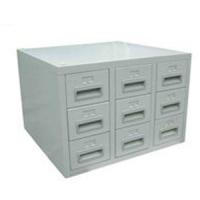 12.Донорын сандалХэмжээ 680х800х1100 ммГадна урт 680х1300 мм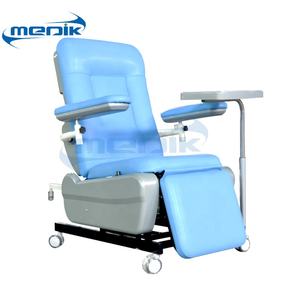 33.Зайнаас халуун хэмжигч2-3см-ийн зайнаас духны хэсгээс биеийн температурыг үзнэ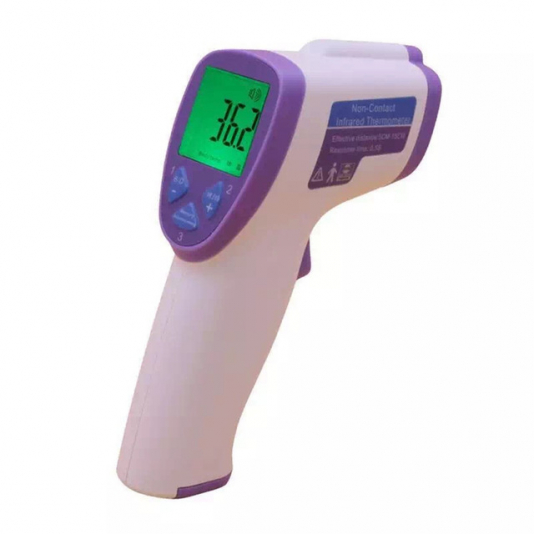 24.Суурин даралтын аппаратЯпонСуурин даралтын аппаратДундаж буглага орох хэмжээтэй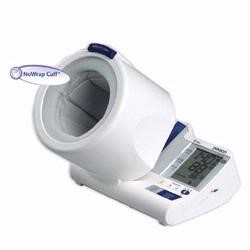 25.ЦентрифугБНХАУҮйлдвэр BiobaseЗагвар: LC-K5LЭргэлтийн хурд max 5000 rmp20млх12 ротортойХугацаа тохируулах 0-30 мин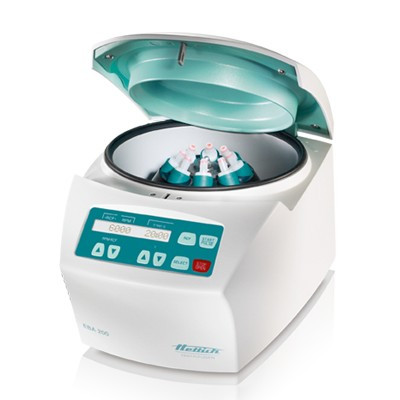 16.Цус зөөвөрлөх савБагтаамж 25 литрТемператур харуулах дэлгэцтэйСайн чанарын материалаар хийгдсэн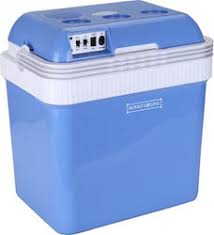 27.Цусны хөргөгчТемпературын тохиргоо:  -100C~  -860C, нарийвчлал 10С +/2+8/Температурын болон хүчдэлийн хэлбэлзлийн үед гэрлэн болон дуут дохиолуур ажилладаг  LED дэлгэцтэй байх ба дараах үзүүлэлтүүдийг хянадаг байх. Үүнд:Доторхи температурАжиллаж буй хүчдэлХаалга мэдрэгч, дохиололтой Тохируулсан хүчдэлийг заах Температурын удирдлагын хэсэгТемператур бичигчтэй байх Гадна хаалгандаа түгжээтэй байхАжиллах хүчдэл 220 ВАжиллах давтамж 50ГцБосоо байрлалтай /хэвтээ/Багтаамж 120 литрийн  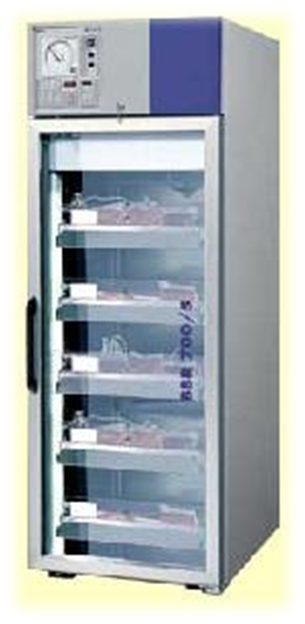 18.Цусны гүн хөлдөөгчҮйлдвэр BiobaseЗагвар босоо BDFТемпературын хязгаар -10С-аас -40СХэмжээ: 815х850х2070 ммБагтаамж 280 литр 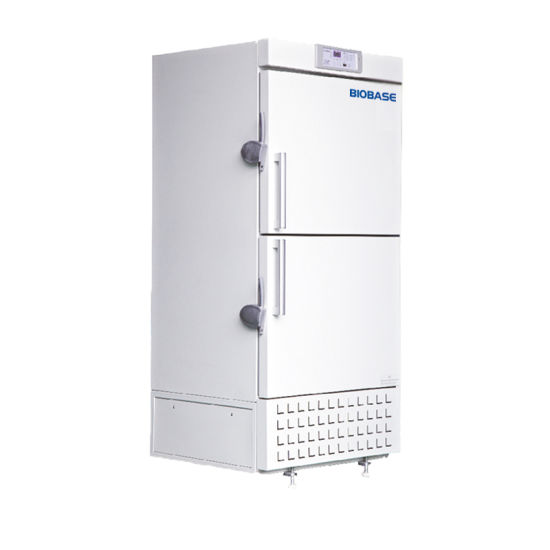 19.Термостат Үйлдвэр BiobaseЗагвар BJPX-H30IIТогтмол хэмт термостатТемпературын хязгаар +5С-80СХугацаа тохируулах 0-9999 минБагтаамж 30 литр 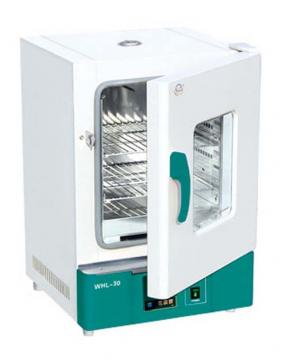 110.Сийвэн  шахагч аппаратЗөөврөөр хэрэглэх боломжтойАвтомат мэдрэгчтэй байхХэрэв автомат бол 220В болон нөөц үүсгүүрээр ажиллах боломжтой байх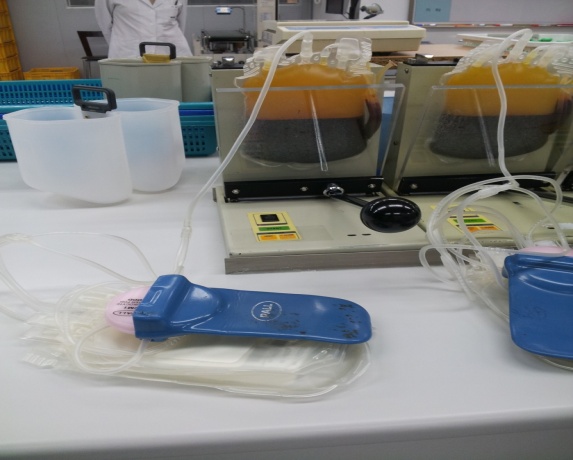 611.Цусны гагнагч аппаратГагнах сувгийн тооОлон сувгаар гагнах бол Гагнах суваг бүрийг тус бүрд нь ажиллуулах боломжтой байхГуурс гагналт хоорондох зайГагнах хурд нь 1-3 секундХалалт өгдөггүй байх Ажиллах хүчдэл 220ВАжиллах давтамж 50ГцЗөөврөөр хэрэглэх боломжтой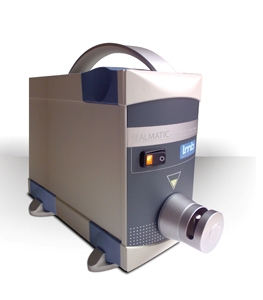 212.Бүхэл цусны центрифугХүчдэл: 220/400ВСанах ойн багтаамжӨгсөх/ уруудах хурдыг тохируулах, санах ойн багтаамжЦахилгааны эх үүсгэвэр нь 220В/380В-ийн бие даасан ачаалах даах чадвартай. 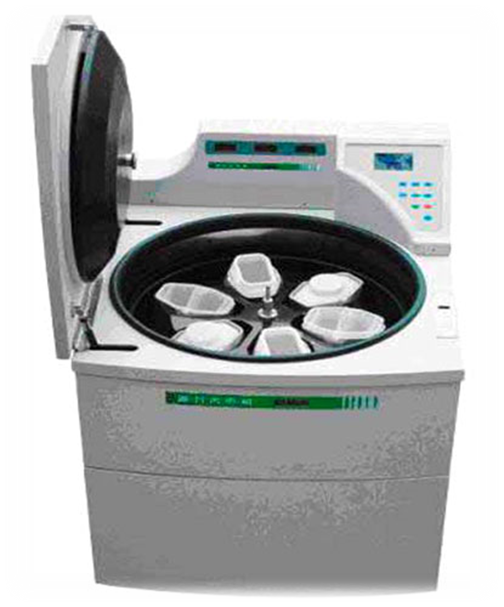 114.Жинтэй сэгсрэгч0-1999 граммыг даах чадвартай 400-500 граммыг сэгсрэх чадалтай 0-1 граммын нарийвчлалтайТохируулсан хэмжээнд хүрэхэд хавчаар автоматаар хаагдах.Тавиурын хөдөлгөөний хурд 60 RPM-аас  багагүй байна Дэлгэцтэй.Ажиллах хүчдэл 220 ВАжиллах давтамж 50Гц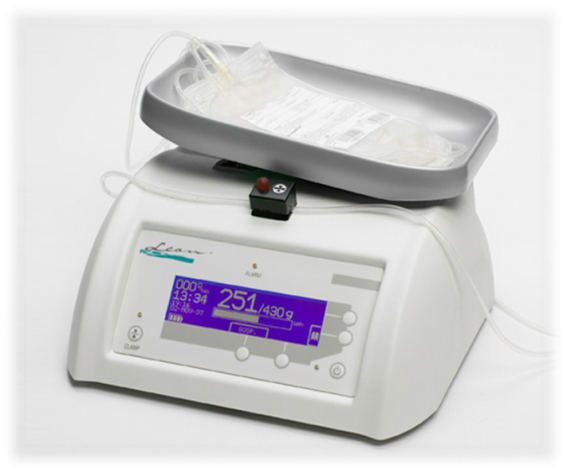 315.МикроскопТолгой Siedentopf нугасны, нүдний, харааны толгой, 30 градусын налуутай, 360 градус эргэдэг, хүүхэн хараа хооронд 47-75 мм Тодотгогч шил WF10х/18 Дуран таталт өнгөгүй дуран 4х10х40х100Линз суурилуулах хэсэг: 4 хос линзФокусын тохируулах: Коаксиалт тохируулга 22мм, нарийн хуваагдал 0,002 ммТавцангийн хэмжээ 132х142 мм, хөндлөн 75х40 ммКонденсатор: Диафрагмын диафрагмтай Abbe конденсатор NA 1.25Гэрэлтүүлэг S-LED гэрэлтүүлэг, тохируулах боломжтойЦахилгаан тэжээл 110/220В, 50/60 Гц Хэмжээ 323х264х440 ммНийт жин 6,5 кг 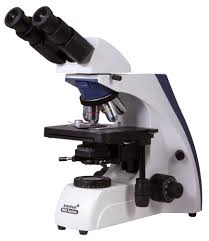 116.Эм тарианы шкафЗэвэрдэггүй ган Зэвэрдэггүй ган тавиуртайХэмжээ:  900 х 450 х 1800 мм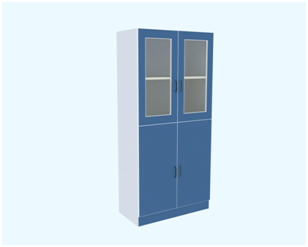 217.Сийвэн цуглуулагч аппаратPCS®2 загварын аппарат нь өөрөө шахагч насостой, Автомат сорогчтойАппаратын ажиллагааг мессеж хэлбэрээр өгдөг Дэвшилтэт оптик мэдрэгчтэй, дохиололтойСийвэн цуглуулах тэргүүлэгч систем юм. Донорын даралтын монитор, үл-бүлэгнүүлэгчийн бага харьцаа мэдрэгч дохиолол, шингэн мэдрэгч зэрэг олон дэвшилтэт үзүүлэлттэй мөн нэгдсэн центрифуги болон системийн тогтвортой байгууламжтай.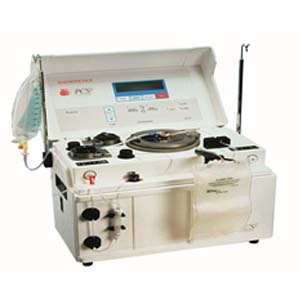 118.Бар код уншигчУнших технологи ЛазерУнших хурд 1200 мөр/секундУнших хэмжээс олон хэмжээстМэдрэх талбай 60мм – 216ммУрт 150ммХолболт USBМэдрэгчийн өргөн 80ммСуурийн өргөн 102ммЖин 380грХадгалах температур 40-60Ажиллах температур 0-40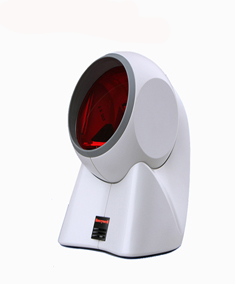 219.Бар код хэвлэгчХэвлэх технологи Зүүгээр шивэхХэвлэх хурд 205mm-secХолболт USBЦаасны өргөн 75mmЦаас 1-3 ДавхарТэжээл DC 12v-2,5a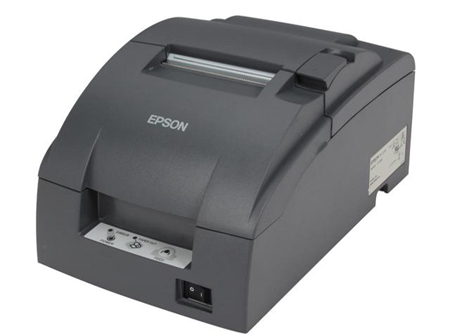 2